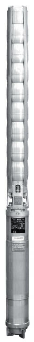 Descriptif pompe multicellulaireWilo-Sub TWI 10